Lp.Nazwa przedmiotuOpis przedmiotuGrafikaIlość szt.Parawan – teatrzyk Kolorowy parawan z wesołym motywem i okienkiem. Stelaż wykonany  z drewna. Wym. 92 x 40 x 154 cm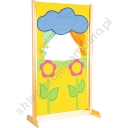 1Toaletka Kącik do zabaw – toaletka, wyposażona w  wysokiej jakości bezpieczne, plastikowe lustro, wyprofilowane schowki na kosmetyki i akcesoria. Zabawka posiada lampkę z automatycznym wyłączaniem po 5 minutach oraz Wysuwaną szufladę na różne akcesoria toaletowe. Zestaw 3 akcesoriów obejmujący lusterko, szczotkę i grzebień. Pasujący do toaletki stołek, który można chować pod toaletkę. Zabawka zasilana na 4 baterie AA . Wym. 71 x 36 x 104 cm 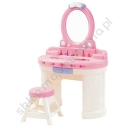 2Kolorowe woreczki Kolorowe woreczki do zajęć gimnastycznych i rehabilitacyjnych. Wym. 10 x 13 cm; w komplecie 8 szt. w różnych kolorach. 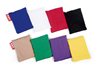 20Ślady stop Kolorowe elementy w kształcie stóp, wykonane z gumy, o chropowatej powierzchni, przydatne do ćwiczeń sensorycznych oraz do zabaw sportowych. 
• wym. 9 x 23 cm 
• 12 szt. (6 par)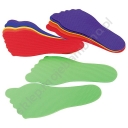 2Pufy emocje Zestaw 6 szt. puf w 6 kolorach, każdy przedstawia inny humor; wym. śr. 30 cm, grubość pufy  8 cm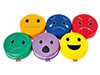 1Piłeczki emocje Zestaw 6 kolorowych piłeczek które uczą wyrażania i odczytywania uczuć. 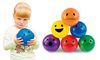 3Pacynki emocje Zestaw 6 pacynek  które pozwalają dzieciom poznać, a później rozpoznać emocje u innych ludzi. Wys.  25 cm; 6 pacynek : uśmiechnięta, smutna, przestraszona, zła, neutralna, zdziwiona.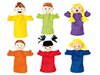 1Kostka manipulacyjna Sześciany z pianki, pozwalają na liczne zabawy manipulacyjne. Umieszczone na ściankach kostki sznurki, napy, guziki, klamerki oraz suwak umożliwiają ćwiczenia sprawności palców i uczą podstawowych umiejętności niezbędnych w czasie ubierania się (sznurowania i zapinania). 
• wym. 30 x 30 x 30 cm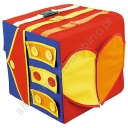 7Zwierzątka do przewlekania Postacie zwierzątek wykonane z tworzywa, które posiadają duże otwory ułatwiające przewlekanie i zachęcają do ćwiczeń koordynacji wzrokowo - ruchowej. 
• 9 elem. (miś, piesek, kaczka po 3 szt.) z tworzywa sztucznego o wym. od 13 x 14,5 cm do 19 x 15 cm 
• 27 sznureczków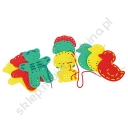 4Duże drewniane korale Drewniane korale do nawlekania i sortowania.
• 36 szt. 
• 4 kolory 
• 3 kształty 
• wym. 33 mm 
• 2 sznurówki o dł. 90 cm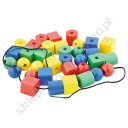 10Zestaw produktów spożywczych Imitacje produktów spożywczych z tworzywa sztucznego odporne na uderzenia, bardzo realistyczne pod względem kształtu i koloru. 
• 48 szt. 
• dł. od 8 do 11,5 cm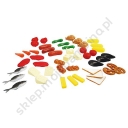 4Klocki ażurowe Zestaw elementów z tworzywa sztucznego, do tworzenia wielu fantazyjnych konstrukcji. 
• 145 szt. 
• 5 kolorów 
• śr. 5 cm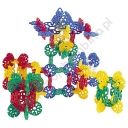 4Figury do nakładania Nakładanki wykonane są z drewnianych, lakierowanych elementów, w różnych kolorach i kształtach. Zadaniem dziecka jest dopasowanie kształtu trzpienia i otworu w klocku. 
• 20 elem. 
• drewno kauczukowe 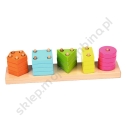 10Geometryczne kształty z tworzywa Zestawy kolorowych klocków. Mogą być układane wg kart zadań lub własnej wyobraźni. 
• 250 elem. 
• wym. od 2,3 x 2,1 cm do 5 x 4,3 cm
• plastikowe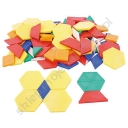 4Karty zadań Zestaw dwustronnych kart zadań z grubego, lakierowanego kartonu z wzorami o dwóch stopniach trudności. 
• 20 kart 
• format: A4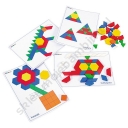 2Maxi mozaika z pastelowymi napami Podstawy do wpinania wraz z napami, które umożliwiają wykonywanie ćwiczeń polegających na odtwarzaniu lub tworzeniu obrazków i ciągów elementów z wybranych kształtów i kolorów• 184 napy w pastelowych kolorach o śr. 3,3 cm 
• 4 podstawy o wym. 31,5 x 21,5 cm 
• 24 karty z zadaniami (18 z obrazkami i 6 z mozaikami) 
• od 2 lat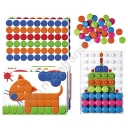 2Wiaderko pojazdów 5LW zestawie 30 sztuk samochodzików wykonanych z niełamliwego tworzywa sztucznego. W  5 - litrowym wiaderku z rączką znajdują się: autka terenowe, spychacze, przyczepki, autka wyścigowe, autka osobowe, samolociki oraz łódeczki. 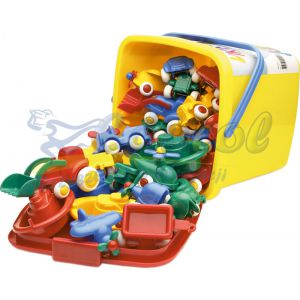 1Miękki pojazd – radiowóz W zestawie dwie figurki.
Wym.: 28 cm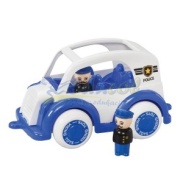 2Miękki pojazd –Jeep W zestawie 2 figurki.
Wym.: 28 cm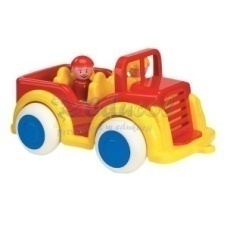 2Miękki pojazd – auto Ludziki można wyjmować i wkładać do auta. W przednim zderzaku znajduje się otwór na przymocowanie sznureczka do ciągnięcia. Na tylnym zderzaku przewidziano miejsce na przyczepkę. 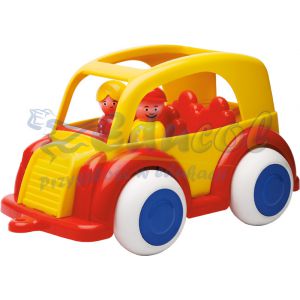 2Miękki pojazd – ambulans W zestawie dwie figurki.  Karetka ma odchylaną klapę. Wewnątrz mieszczą się nosze, które są na kółkach. W przednim zderzaku znajduje się otwór na przymocowanie sznureczka do ciągnięcia.Wym.: 28 x 15 x 15 cm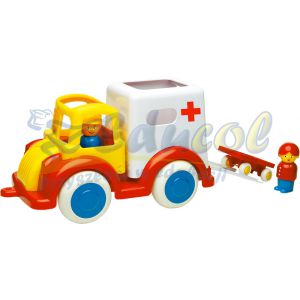 2Miękki pojazd – betoniarka  W zestawie 1 figurka.
Wym.: 25 x 15 x 15 cm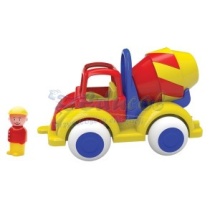 2Klocki drewniane konstrukcyjne – zamek Komplet zawiera 210 szt klocków drewnianych wykonanych z drewna bukowego w 4 kolorach. Szczególny kształt części klocków pozwala na budowę zamku. Zestaw klocków zamek: 210 elem. 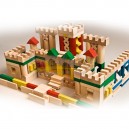 1Klocki drewniane konstrukcyjne – domy ﻿Komplet zawiera 250 szt klocków drewnianych wykonanych z drewna bukowego w 4 kolorach Zestaw klocków domy: 250 drewnianych elem.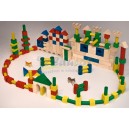 1Zestaw konstrukcyjny – technik Zestaw 165 elementów konstrukcyjnych z tworzywa. Wym.: 34 x 28 x 6 cm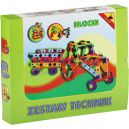 3Sześcian manipulacyjny Kostka do ćwiczeń manipulacyjnych, złożona z 2 części: sześcianu z ksylofonem, zegarem, przesuwankami i liczydłem oraz labiryntu z koralikami. 
• wym. sześcianu 21,5 x 21,5 cm 
• wys. całkowita 34 cm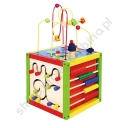 2Pacynki – garnek Zestaw pacynek zaprojektowany jest z myślą o przedstawieniach teatralnych w oparciu o wiersze Jana Brzechwy "Na straganie" i "Pomidor" oraz Juliana Tuwima "Warzywa". Zestaw składa się z garnka oraz 15 kolorowych pacynek przedstawiających warzywa. Można zakładać je na dłonie, patyk lub przyczepiać do ubrań na guzik. Pomoc wypełniona pacynkami, zamykana jest na rzep, można ją wykorzystać jako pufę do siedzenia. Wykonana jest z pianki poliuretanowej, łatwej do utrzymania w czystości. 
• wym. 34 x 31 cm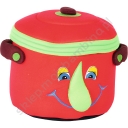 1Zestaw piłeczek do treningu dłoni Zestaw piłeczek do treningu dłoni z wypustkami.. • śr. 10 cm 
• 4 szt.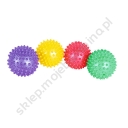 4Klocki z obrazkami – kolorowa farma Puzzle drewniane - sześciany. Na każdej stronie sześcianu znajduje się fragment innego obrazka. 
• 4 elem. drewniane 
• wym. 10 x 10,5 x 5 cm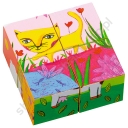 8Mata – żółw Maty wypełnione gąbką, obszyte tkaniną bawełnianą.
• śr. 140 cm (+ aplikacja 40 cm) 
• wys. 17 cm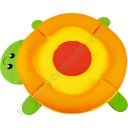 1Duży zestaw obiadowy Zestaw obiadowy w 4 kolorach. 
• 4 widelce 
• 4 noże 
• 4 łyżki 
• 4 kubki 
• 4 głębokie talerzyki 
• 4 płaskie talerzyki 
• rondelek 
• dł. elem. do 23 cm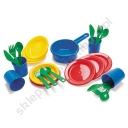 1Zestaw śniadaniowy Zestaw śniadaniowy dla 2 osób. 
• 2 szklanki 
• 2 kubki 
• 2 spodki 
• 2 talerze 
• 2 noże 
• 3 łyżeczki 
• solniczka 
• pieprzniczka 
• dzbanek do herbaty 
• kubek na śmietankę 
• cukierniczka 
• 2 jajka z podstawkami 
• wys. elem. do 12 cm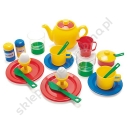 1Akcesoria kuchenne z rondelkiem Zestaw przyborów kuchennych. 
• rondel 
• patelnia 
• garnuszek 
• sitko 
• 2 łopatki do mieszania potraw 
• dł. elem. do 18 cm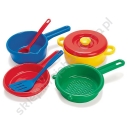 1Akcesoria kuchenne z czajnikiem Zestaw przyborów kuchennych. 
• rondel 
• czajnik 
• patelnia 
• 2 łopatki do mieszania potraw 
• dł. elem. do 18 cm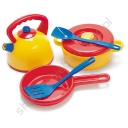 1Małe pojazdy budowlane i ratunkowe – zestaw  Kolorowe pojazdy produkowane z miękkiego i elastycznego tworzywa sztucznego, solidnie wykonane, mają zaokrąglone krawędzie i gumowe opony, dzięki czemu są ciche. Można je myć w zmywarce. 
•  zestaw zawiera 36 szt. 
• 5 wzorów 
• dł. 7 cm 
• od 12 miesięcy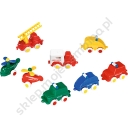 3Puzzle – mama i dzieckoDwuelementowe puzzle do łączenia w pary. 
• 24 elem. (12 par małych i dużych zwierząt) 
• wym. po złożeniu 14 x 7 cm 
• od 2 lat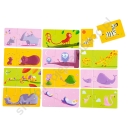 1Zwierzęta  - sześciany Puzzle kostkowe dla najmłodszych dzieci. 
• 12 kostek o wym. 6 x 6 x 6 cm 
• 12 wzorów 
• można ułożyć żyrafę, krowę czy misia lub stworzyć swoje całkiem nowe zwierzaki 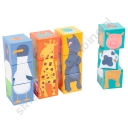 2Zestaw instrumentów w walizce Zestaw instrumentów muzycznych w walizce 
• walizka o wym. 27 x 38 x 12,5 cm 
• 14 rodzajów instrumentów dla 17 dzieci: - tamburyn, śr. 15 cm - tamburyn z membraną, śr. 15 cm - marakasy plastikowe, wym. 7 x 20 cm - talerze, śr. 9 cm - kastaniety, 8 szt., śr. 4,2 cm - kastaniety z rączką, dł. 15,2 cm - trójkąt z pałeczką, dł. boku 11 cm - rączka z 5 dzwoneczkami, dł. 21 cm - drewniane jingle - cymbałki z pałeczkami, wym. 38 x 4 cm - podwójny tonblok z tarką, dł. 20 cm - dzwoneczki na drewnianej rączce - tonblok z pałeczką, dł. 19 cm - małe dzwoneczki, wym. 7,5 x 8 x 4 cm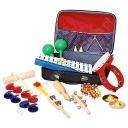 1Zwierzęta i lokomotywa Obrazek z 12 elementami do dopasowywania. 
• wym. 30 x 23 cm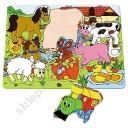 2Wesoła lokomotywa Drewniana nakładanka z kołeczkami. 
• 7 elem. 
• wym. elem. 3 x 5 cm 
• wym. po ułożeniu 20 x 13 cm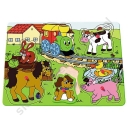 4Zwierzęta afrykańska 4 puzzle konturowe, które kolejno podzielone są na 2, 3 i 4 elementy, przedstawiające zwierzęta. Zapewniają doskonałą i bezpieczną zabawę. 
• wym. obrazka ok. 20 x 15 cm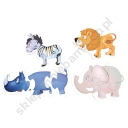 2Puzzle – poznajemy zwierzęta Gra edukacyjna dla najmłodszych dzieci. Polega na poznawaniu zwierząt: gdzie mieszkają, co jedzą, jakie mają dzieci. 
• 40 elem. łączących się w 8 różnych obrazków 
• dla 1-4 graczy 
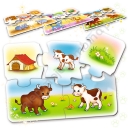 1Puzzle Puzzle tworzą postać stylowej lalki – dziewczynki, której można zmieniać fryzurę, nakrycie głowy, obuwie oraz to co trzyma w ręku. Dziewczynka po ułożeniu ma długość 110 cm. 
• 36 puzzli 
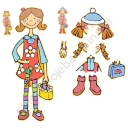 1Układanka Zadaniem dziecka jest dopasowanie obrazków: zwierzątka (na klocku) i jego pożywienia lub miejsca, w którym mieszka (umieszczonego na planszy). 
• wym. 18 x 18 cm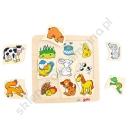 2Auto – formuła 1 Pojazd -  wyścigówka formuła 1 o solidnej i trwałej konstrukcji.
• wym. 28 x 7 x 13,5 cm 
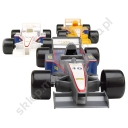 15Dźwięki wokół  nas – karty do prezentacji Dziecko obserwuje zdjęcia ukazujące sytuacje lub przedmioty i dopasowuje do nich dźwięk. 6 tematów: zwierzęta, muzyka, przedmioty, transport, emocje, odpoczynek. 
• 30 zdjęć o wym. 12 x 8,5 cm 
• 30 zdjęć o wym. 29,7 x 21 cm 
• CD z nagraniem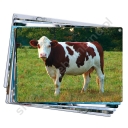 3Rytmy i dźwięki Zawarte w pakiecie pomoce i odpowiednio dobrane ćwiczenia kształtują u dziecka świadomość dźwięków, uczą ich różnicowania oraz stymulują uwagę, pamięć i percepcję słuchową. Pakiet składa się z: 
• 108 tabliczek z obrazkami o wym. 6 x 6 cm 
• 108 tabliczek z podpisami o wym. 6 x 2 cm 
• 108 białych kwadratów o wym. 3 x 3 cm 
• 108 białych, płaskich prostokątów o wym. 6 x 2 cm 
• 108 białych, wąskich prostokątów o wym. 1,5 x 3 cm 
• 1 szara plansza A3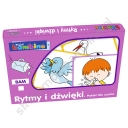 1Pory roku Pomoc do ćwiczeń językowych i poszerzania słownictwa. Piękne zdjęcia ukazują zmiany przyrody w ciągu roku. Realistyczne obrazy pozwalają na omawianie różnych zjawisk zachodzących wokół nas. Zdjęcia podzielone są na 6 tematów, m. in. rodzaje ubrań, rośliny i owoce, zwierzęta, pejzaże, wypoczynek. 
• 40 zdjęć o wym. 14,8 x 12 cm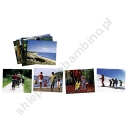 1Podręcznik dla nauczycieli Żłobków i przedszkoli Podręcznik zawiera techniki, zabawy i gry stymulujące rozwój dziecka od narodzin do 5 roku życia. Zamieszczono w niej ponad 600 dydaktycznych scenariuszy, które można wykorzystać w indywidualnej pracy z dzieckiem lub do pracy w grupach. Dodatkowo obszerna jej część została poświęconą szczególnym technikom pedagogicznym, opartym na współczesnych zasadach dydaktyki. 
• praca zbiorowa 
• twarda oprawa 
• format: 19 x 25,5 cm 
• 592 str.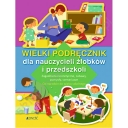 2Klocki wafle – mix 150Klocki z tworzywa sztucznego, które w łatwy sposób łączą się ze sobą lub mogą być łączone z podstawą. Dają możliwość tworzenia niezliczonych konstrukcji. 
• wym. klocka 10 x 10 x 1 cm
• 150 elementów: klocki standardowe, zwierzęta afrykańskie oraz elementy łączące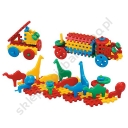 2Małe auta Auta o bardzo dobrej jakości wykonania i  ciekawej  kolorystyce. Lekkie i wygodne w trzymaniu pojazdy doskonale nadają się do zabawy na kolanach, np. podczas raczkowania. Kółka samochodzików są wykonane z wysokiej jakości tworzywa sztucznego, które umożliwia płynne poruszanie się po każdej powierzchni.. Całość zapakowana jest w poręczny plastikowy pojemnik z przykrywką.
• 36 różnych pojazdów 
• dł. ok. 10 cm 
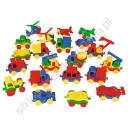 1Kołyski dla lalek Wykonana z drewna kołyska dla lalki. 
• wym. 33 x 30 x 50 cm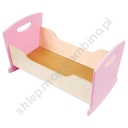 10Pościel dla lalek Komplet pościeli: prześcieradło, poduszka i kołderka o wym.  ok. 33 x 30 x 50 cm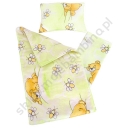 10Labirynt na ścianę  - kwiatek Drewniany labirynt  w kształcie kwiatka z przesuwanymi kształtami do zawieszania na ścianie. 
• wym. 66 x 47,5 cm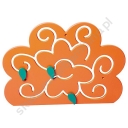 1Labirynt na ścianę – chmurka Drewniany labirynty z przesuwanymi kształtami do zawieszania na ścianie w kształcie chmurki. 
• wym. 67 x 45 cm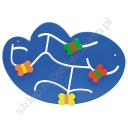 1Kolorowe drewniane klocki Drewniane klocki w różnych kształtach, które można układać na wiele sposobów, tworząc różnorodne budowle. 
• 100 elem. 
• od 2 lat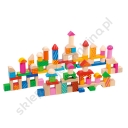 6Zestaw do herbaty Zestaw dla 4 osób. 
• 4 filiżanki z podstawkami 
• 4 łyżeczki 
• kubek do śmietanki 
• cukierniczka 
• dzbanuszek do herbaty 
• wys. elem. do 12 cm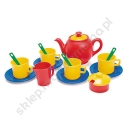 2Klocki waflowe – gospodarstwo Duże i lekkie klocki do zabaw konstrukcyjnych. Elementy w łatwy sposób łączą się ze sobą na płaszczyźnie i w przestrzeni. 120 szt.; dł. boku kwadratowego klocka 10 5 cm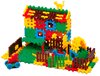 4Piłka Piłka o średnicy  23 cm. Różne kolory 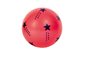 10Piłka Piłka o średnicy 15 cm. Różne kolory 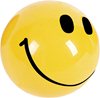 15Lalka miękka – chłopiec Miękka kolorowa  lalka – chłopiec-  wysokość 40 cm. 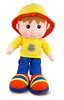 40Lalka miękka Miękkie kolorowe lalki – dziewczynki wysokość 35 cm. 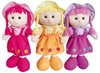 44Lalka miękka – dziewczynka Miękkie kolorowe lalki – dziewczynki wysokość 20 cm. 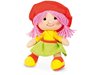 20Lalka miękka – chłopczyk Miękkie kolorowe lalki – chłopiec wysokość 20 cm.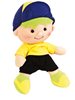 20Janczar na drewnianej rączcewym. 10 5 x 8 5 x 2 5 cm 1 szt.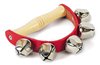 4Marakasy plastikowe o owalnym kształcie W zestawie 2 szt.  plastikowych owalnych marakasów z rączką o wym. 4,5 x 14 cm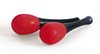 4Marakasy drewniane wykonane z drewna; wym. 20,5 x 6 x 6 cm; 2 szt.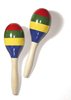 2Marakasy kolorowe Plastikowe wym. śr. 5,8 x 14 cm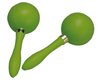 6Pałeczka z janczaramiDrewniana pałeczka  przymocowanymi do niej metalowymi dzwoneczkami. 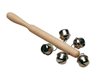 5Shaker marakas z tarką Potrząsany wydaje typowy szeleszcząco-grzechoczący odgłos. Całość wykonana z naturalnego lakierowanego drewna. śr. 7 cm dł. 29 cm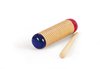 2Tamburyna wym. 14 x 11 5 x 2 5 cm  w zestawie 2 szt.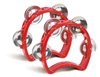 4Trójkąt Instrument muzyczny wykonany z chromowanej stali szlachetnej. dł. boku 10 cm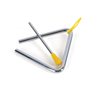 4Pałeczka filcowa Pałeczka drewniana z filcową końcówką do metalofonu i tamburyna. dł. 28 5 cm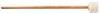 2Kastaniety z rączką  Dł. 17 cm śr. 5 3 cm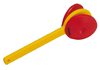 4Drewniany bębenek Bębenek z wygodnym pasem do wieszania na szyi wym. 29 x 29 x 10 cm 2 pałeczki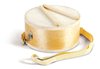 1Tuba dźwiękowa Tuba wydaje dźwięki kiedy jest wprowadzana w ruch. dł. 95 cm.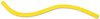 7Deszczowy kij Instrument w formie drewnianej rury wypełnionej zastawkami i koralikami. Poruszanie i przekręcanie kijem wywołuje odgłosy podobne dźwięku jaki wywołują krople deszczu. wym. 24 x 4 5 x 4 5 cm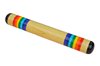 4Basen żabka Baseny z piłeczkami w kształcie żabki. Basen w komplecie z 1500 szt. piłeczek o śr. 6 cm 
• baseny bez podłoża wykonane z tkaniny PCV 
• żabka wym. 140 x 140 cm 
• wys. 80 cm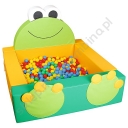 1Janczary na rękę lub nogę Instrument muzyczny w formie  opaski z dzwoneczkami na rękę lub na nogę. Dł. 26 cm. ; śr. dzwonka 2 cm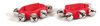 7Poducha gruszka Miękkie i wygodne gruszki wypełnione granulatem, dopasowujące się kształtem do osoby siedzącej. Pokryte trwałą tkaniną PCV bez ftalanów, którą łatwo utrzymać w czystości. 
• waga 4 kg 
• śr. 80 cm 
• wys. 60 cm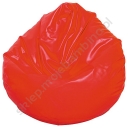 4Klocki duże budowlaneKlocki o bardzo różnych kształtach co umożliwia tworzenie ciekawych budowli.  Dostępne są  w kartoniku o dł. 41 cm z rączką. 
• wym. od ok. 2,5 x 5 cm do 7 x 5 cm 
• 75 klocków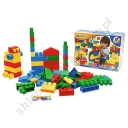 9Klocki budowlane Klocki o dużej różnorodnością kształtów, co pozwala tworzyć ciekawe budowle. Do zestawu dołączone są nadwozia, podwozia i koła, które umożliwiają złożenie jeżdżących pojazdów. Klocki o dużej wytrzymałości, rozwijają zdolności manualne najmłodszych. 
• wym. od ok. 2,5 x 5 cm do 7 x 5 cm 
• 300 szt.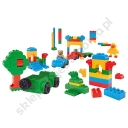 2Klocki figurki W zestawie znajdują się klocki w kształcie trójkątów, czworokątów, pięciokątów i sześciokątów foremnych, które pozwalają na tworzenie wielu ciekawych konstrukcji. Klocki pozwalają na budowanie brył o bardzo rożnych kształtach i formach.
• ok. 180 szt. 
• wym. 4 x 4 cm oraz 4,5 x 4,5 cm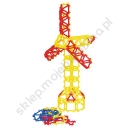 2Klocki jeżyki Klocki z tworzywa z charakterystycznymi kolcami, które z łatwością pozwalają na dowolne łączenia poszczególnych elementów i tworzenie różnych form i budowli. • wym. od ok. 3 x 3 cm do 7 x 3 cm 
• 180 szt. 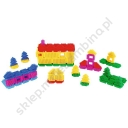 7Klocki płatki śniegu Klocki w kształcie płatków śniegu , które w łatwy sposób łączą się i umożliwią stworzenie wielu ciekawych konstrukcji. 
• 90 szt. 
• 5 kolorów 
• śr. 6 cm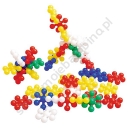 2Koraliki do nawlekania „Las”Koraliki do nawlekania wykonane z drewna, o ciekawym kształcie i kolorach  do nawlekania na sznureczek.
• wym. około 3 x 3 cm 
• 15 szt.
• sznurek 
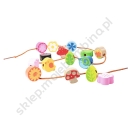 5Pajacyk Drewniana nakładanka w formie pajacyka składanego z kolorowych kołeczek o różnych średnicach z nakładana główką 
• wym. 8 x 14,5 cm 
• od 12 miesięcy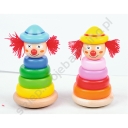 22Ścianka manipulacyjna 3 ścianki z drewna z labiryntami o różnych kształtach stworzone do  przesuwanie elementów po torze rozwija koordynację wzrokowo-ruchową oraz ćwiczy sprawność rąk. 
• wym. ścianki 50 x 60 cm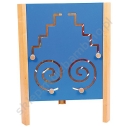 2Śruby z nakrętkami Duże śruby w 4 kolorach, z nakrętkami w różnych kształtach. Zadaniem dziecka jest odpowiednie dopasowanie kształtu i / lub koloru nakrętek do śrub. 
• 32 śruby 
• 32 nakrętki 
• wys. 6 cm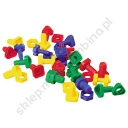 2Kącik kuchenny Bezpieczny i funkcjonalny kącik do zabawy Zestaw zawiera dwie uniwersalne szafeczki z drzwiczkami, każda z nich może być wykorzystana podczas zabawy jako piekarnik, pralka, kuchenka mikrofalowa, lodówka. Niezbędną częścią zabudowy kuchennej jest również zlewozmywak z kranem i pokrętłami, dwupalnikowa kuchenka oraz mini-lada do podawania przyrządzonych przez dzieci potraw, a także półeczki do przechowywania przyborów kuchennych. 
• wym. 113 x 36 x 85 cm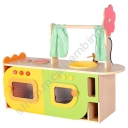 1Piłeczki z buźkami Piłeczki przedstawiające różne emocje. Bardzo atrakcyjne dla dzieci, do wykorzystania zarówno podczas zajęć ruchowych, jak i w zabawach dotyczących rozpoznawania, nazywania i naśladowania emocji. 
• śr. 15 cm 
• 6 szt.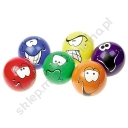 5Tunel stonoga  Tunel w wytrzymalej tkaniny w formie stonogi 
• dł. 185 cm 
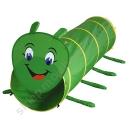 2Tunel prosty Tunel z wytrzymałej tkaniny – kolorowy śr. 46 cm 
• dł. 180 cm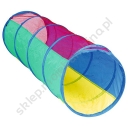 8Chusta Kolorowa chusta wykonana z tkaniny 
• śr. 3,5 m 
• 8 uchwytów 
• maksymalne obciążenie 10 kg 
• na środku siateczka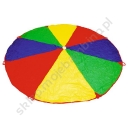 5Plac z drogą i parkingiem Plac z drogą i parkingiem - dł. toru 4,3 m 
• od 12 miesięcy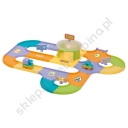 1Zabawne auta Małe, wytrzymałe samochodziki wykonane z najwyższej jakości tworzywa sztucznego. Różny rodzaj pojazdów: traktor, cysterna,  straż pożarna, kontener, koparka, ciuchcia, przyczepka, dźwig, wywrotka, betoniarka, 
• 1szt. 
• dł. ok. 10 cm 
• od 12 miesięcy 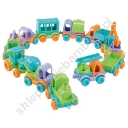 45Zabawne auta budowlane Kolorowy, wytrzymały samochód do zabawy w kształcie przypominające pojazdy budowlane 
• wym. 23 cm x 13 x 12 cm 
• od 12 miesięcy 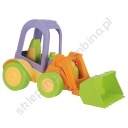 35Pacynki – zwierzęta domoweZestaw 6 pacynek: kogut, krowa, kaczka, mysz, pies ,kot. 
• wys. 24 cm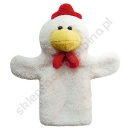 2Pojemnik plastikowy mały z przykrywą• wym. 46 x 38,5 x 33,9 cm 
• niebieski z czerwoną pokrywą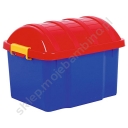 10Przewlekanka  „buciki”Para bucików do ćwiczeń manipulacyjnych wyrabiających sprawność palców, koordynację wzrokowo-ruchową. Bucik może służyć do nauki cyfr i liter. Wym. ok. 20cm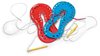 4Nakładanka „cyferkowe dłonie”Drewniana nakładanka- dłonie , ułatwia naukę liczenia w zakresie 10. dł. 38 cm; szer. 21 cm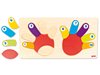 3Pacynki na palec – zestaw Szewczyk Dratewka Zestaw pacynek do przedstawienia pt. „Szewczyk Dratewka” W zestawie 7 pacynek: Szewczyk Dratewka, Król , Królewna , Królewicz,  Smok,  Rycerz , Owieczka. 7 pacynek z filcu o wym. 7 x 10 cm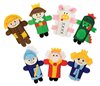 1Pacynki na palec – zestaw Czerwony kapturek Zestaw pacynek do przedstawienia pt. „Czerwony Kapturek” . w zestawie 5 pacynek: czerwony kapturek mama babcia wilk myśliwy. 5 pacynek z filcu o wym. ok. 7 x 10 cm.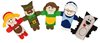 1Pacynka świnka , żabka Pacynki zwierzęta – postać żabki i świnki 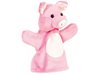 2Auto terenowe - toyotaPojazd posiada ruchome elementy podwozia i  realistyczny wygląd. Pojazd zbudowany z bezpiecznych i trwałych elementów. wym. 38 x 24 x 23 cm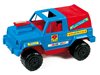 2Auto terenowe – Mitsubishi Pojazd posiada ruchome elementy podwozia i  realistyczny wygląd. Pojazd zbudowany z bezpiecznych i trwałych elementów. wym. 38 x 24 x 23 cm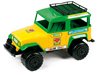 2Wózek głęboki Głęboki wózek z wyjmowaną gondola, składany o solidnej i wytrzymałej konstrukcji  wym.  58 x 38 x 61 cm 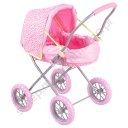 5Klocki – Mechanik Kolorowe klocki  z tworzywa do zabaw przestrzennych. Średnica r. okrągłego klocka 7 cm; dł. rurki 7 cm; Zestaw składa się z 64 elementów. 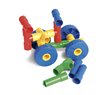 1Piankowe kolorowe klocki Zestawy lekkich bezpiecznych piankowych klocków o geometrycznych kształtach w  różnych kolorach. Zestaw składa się z 40 szt.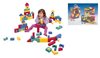 2Zestaw gimnastyczny Zestaw składa się z: 6 obręczy o śr. 50 cm; zaciski 24 szt.; 6 podstaw-stojaków; 10 drążków gimnastycznych o dł. 70 cm. Poszczególne elementy są w różnych kolorach. 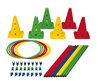 1Lalka szmaciana - dziewczynka Miękkie lalki do przytulania. 
• dł. 46 cm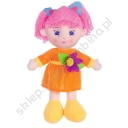 3Lalka szmacina – chłopiec Miękkie lalki do przytulania. 
• dł. 46 cm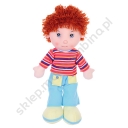 6Drabinka • dł. 4 m 
• 11 szczebli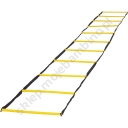 1Stolik na akcesoria Stolik na kółkach z pojemnymi półkami do przechowywania różnego rodzaju akcesoriów: sportowych, muzycznych itp. Wykonany z płyty wiórowej w tonacji buku, z obrzeżem PCV. 
• wym. 90 x 60 x 86 cm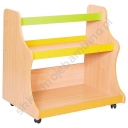 1Tańcząca chusta Zwiewna i wytrzymała chusta. Ćwiczy zwinność, zręczność, refleks i spostrzegawczość. Doskonała do wykorzystania w czasie zabaw przy muzyce. Chusta może stanowić również element scenografii. 
• wym. 40 x 40 cm 
• 1 szt. 
• 100% nylonu 
• różne kolory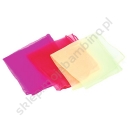 10Kolorowe szarfy do tańczenia Kolorowe szarfy z uchwytem na rękę do zabaw i ćwiczeń fizycznych. 
• dł. 90 cm 
• 6 szt.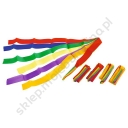 2Szafka na instrumenty Szafka  na instrumenty muzyczne wyposażona w drzwiczki i szufladę. Wykonana z płyty wiórowej w tonacji buku. 
• wym. 53,6 x 40 x 50 cm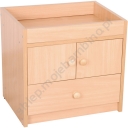 1Różowy fotelik bujaczek Bujaczek z trzema interaktywnymi zabawkami zamocowanymi na pałąku. Produkt, który „rośnie” wraz z dzieckiem. Wbudowana blokada bujania łatwo zamienia go w stabilny stacjonarny fotelik. Posiada pałąk z trzema obracającymi się zabawkami. Motylek ma dołączone serduszko, gdy dziecko za nie pociągnie, usłyszy melodyjkę. Po obu stronach motylka znajdują się kwiatki, które obracają się wokół osi. Pałąk z zabawkami można łatwo wyjąć, co ułatwia wyjmowanie dziecka. Możliwość prania obszycia w pralce.
• maksymalne obciążenie 18 kg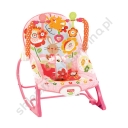 1Labirynt kałamarnica Labirynt manipulacyjny  
• od 12 miesięcy
• wym. 20 x 12 x 22 cm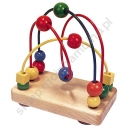 1Labirynt flik flak Labirynt manipulacyjny 
• od 12 miesięcy
• wym. 24 x 10 x 17,5 cm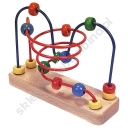 1Labirynt zakręcony Labirynt manipulacyjny 
• od 12 miesięcy
• wym. 24 x 10 x 19 cm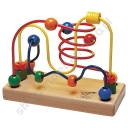 1Labirynt mini miasto Labirynt manipulacyjny 
• od 12 miesięcy
• wym. 22,5 x 22,5 x 23 cm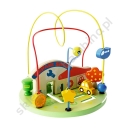 1Labirynt gwiazda Labirynt manipulacyjny 
• od 12 miesięcywym. 14 x 12 5 x 14 cm 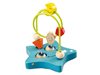 2Labirynt mini Labirynt manipulacyjny 
• od 12 miesięcy wym. 9 x 9 x 12 cm;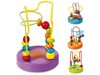 8Labirynt łąka Labirynt manipulacyjny od 24 mies.,szer. 19 cm, wys. 17 cm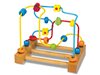 2Labirynt korale Labirynt manipulacyjny 
od 24 mies., szer. 10 cm, wys. 12 cm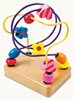 2Nakładanka zabawki Nakładanki z lakierowanego drewna składające się z 5 elementów. Duże elementy należy dopasować do odpowiednich miejsc na podstawie. wym. 21 x 21 cm; od 2 lat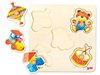 3Nakładanka wieś Nakładanki z lakierowanego drewna składające się z 5 elementów. Duże elementy należy dopasować do odpowiednich miejsc na podstawie. wym. 21 x 21 cm; od 2 lat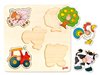 3Dotykowe wodne zwierzęta 3-elementowa układanka wspomagająca percepcję dotykową koordynację wzrokowo-ruchową oraz stanowiąca świetną zabawę dla najmłodszych dzieci. wym. 30 x 12 cm; od 2 lat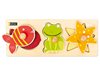 2Nakładanka lokomotywa wym. 28 x 28 x 3 cm; od 18 mies.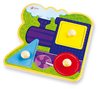 4Nakładanka lotniska Drewniane nakładanki dla najmłodszych dzieci. Wystające elementy wykonane z grubej sklejki ułatwiają dzieciom chwytanie. Zadanie polega na dopasowaniu odpowiedniego kształtu do otworu. Wym. 17 5 x 17 5 x 2 1 cm; 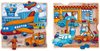 3Nakładanka – zoo Drewniane nakładanki dla najmłodszych dzieci Wystające elementy wykonane z grubej sklejki ułatwiają dzieciom chwytanie. Zadanie polega na dopasowaniu odpowiedniego kształtu do otworu. Wym. 17 5 x 17 5 x 2 1 cm;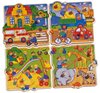 3Nakładanka – farma Drewniane nakładanki dla najmłodszych dzieci. Wystające elementy wykonane z grubej sklejki ułatwiają dzieciom chwytanie. Zadanie polega na dopasowaniu odpowiedniego kształtu do otworu. wym. 25 x 25 x 2,8 cm; od 12 mies.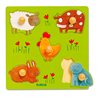 3Nakładanka dżungla Drewniane nakładanki dla najmłodszych dzieci. Wystające elementy wykonane z grubej sklejki ułatwiają dzieciom chwytanie. Zadanie polega na dopasowaniu odpowiedniego kształtu do otworu. wym. 25 x 25 x 2,8 cm; od 12 mies.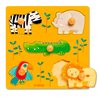 3Solter z klockami Klasyczna zabawka - sorter z uśmiechniętą buźką. Na każdej z 6 ścian znajdują się różne otwory, układające się w kształt buzi. Po wrzuceniu wszystkich elementów można otworzyć zieloną ściankę, aby je wyjąć. 
• wym. 14 x 14 x 14 cm 
• od 18 miesięcy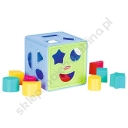 15Garnuszek na klocki interaktywna zabawka. Dziecko wkłada do odpowiednich otworów klocki, a garnuszek w nagrodę śmieje się i mówi, jakie mają kształty i jakie znajdują się na nich cyfry. Zabawka rozpoznaje moment, gdy dziecko wkłada do wnętrza rączkę lub klocki. Gra wesołe piosenki i może porozumiewać się z dzieckiem po polsku. W komplecie znajduje się garnuszek, pokrywka i 5 klocków w różnych kształtach. 
• wym. garnuszka 15 x 9 x 13 cm 
• wym. klocuszków 7 x 5,5 cm 
• od 6 miesięcy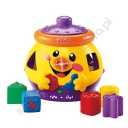 12Ślimak z klockami Ślimak z klockami  W zestawie jest 10 klocków, które można wkładać do otworów o różnych kształtach, schować do muszli ślimaka lub układać w wieżę. Ślimak odtwarza dźwięki i uczy rozpoznawania kształtów. 
• wym. 21,5 x 10 x 22 cm 
• od 6 miesięcy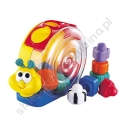 1Szczeniaczek – ucznia czek Gdy dziecko naciska zabawkę w odpowiednich miejscach, słyszy piosenki, zdania i słowa, które pozwalają zapamiętać ważne informacje. Po przełączeniu zabawki w tryb zabawy dziecko może bawić się i śpiewać razem z pieskiem. Szczeniaczek odtwarza łącznie 10 piosenek, które również pomagają nauczyć się alfabetu, kolorów, liczenia i nazw części ciała. Zabawy i piosenki są w polskich wersjach. Podświetlane serduszko pieska pulsuje w rytm muzyki. 
• wym. 20 x 22 cm 
• od 6 miesięcy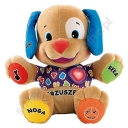 2Chodzik Wielofunkcyjny chodzik. Zapewnia maluchowi świetną zabawę, ale jest także nieocenioną pomocą rozwojową. Chodzik można złożyć, dzięki czemu tworzy stolik do zabawy dla najmłodszych, a później może być pomocą w nauce chodzenia. 
• wym. 46 x 52 x 45 cm 
• od 6 miesięcy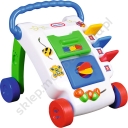 1Wózek ogrodnika Wózek ogrodnika nadaje się do wspólnych zabaw na świeżym powietrzu. Zestaw zawiera solidną łopatkę, wytrzymałe grabki oraz sekator i motyczkę. 
• wym. 29,5 x 24 x 57 cm 
• od 12 miesięcy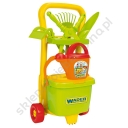 1Straganik z pojemnikiem Straganik wykonany z płyty wiórowej w tonacji klonu, z kolorowymi elementami z płyty MDF. W tylnej części znajduje się trzykomorowy pojemnik i półeczki, natomiast w przedniej części- 2 półki. 
• wym. 76 x 72 x 110 cm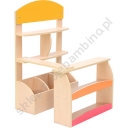 1Biała tablica magnetyczna –duża Do układania obrazków, pisania. Posiada aluminiową ramę oraz półeczkę do przechowywania markerów. Mocowana do ściany za pomocą uchwytów. 
• wym. 60 x 90 cm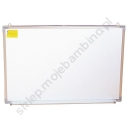 1Magnetyczne kółeczka Magnesy do przyczepiania prac, pomocy czy dekoracji do tablic lub innych metalowych powierzchni. 
• 300 szt. 
• śr. 1,2 cm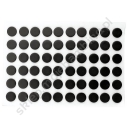 1Taśma magnetyczna Taśma magnetyczna, którą można przykleić na wykonanej pracy, karcie, pomocy dydaktycznej i przymocować do tablicy. 
• dł. taśmy 5 m 
• szer. taśmy 19 mm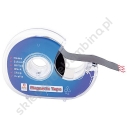 1Pudełko z misiem Pomoc edukacyjna służąca do zrozumienia pojęć: w środku, obok, między, w, nad, pod itp. 
• drewniana skrzynka o wym. 17 x 17 x 17 cm wraz z pokrywą 
• miś o wys. 24,5 cm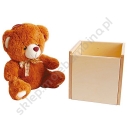 1Klocki – kolanka Kolorowe klocki w kształcie kolanek do zabaw przestrzennych śr. 2 8 cm; 80 elem.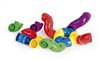 6Płyta CD – Piosenki smaczne i zdrowe Zestaw piosenek o tematyce: zdrowe odżywianie i zdrowy tryb życia. Na płycie znajduje się 18 utworów (9 piosenek i 9 utworów muzycznych.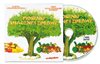 3Płyty CD zestaw – Pląsy z długą brodą 4 płyty CD 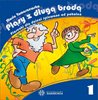 3Płyta CD – Pory roku z piosenką dziecięcą. Aranżacje Zestaw piosenek na wszystkie pory roku i różne okazje świąteczne (m. in. Dzień Babci i Dziadka oraz Dzień Mami i Taty). na płycie znajduje się: 16 piosenek 4 zabawy muzyczne oraz 3 aranżacje karaoke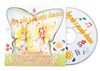 3Wózek spacerowy trójkołowyWózek spacerowy trójkołowy wykonany z dobrej jakości materiałów w pastelowych kolorach, estetycznie wykończony. 
• wym. 61 x 33 x 54 cm 
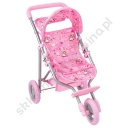 5Produkty spożywcze 8 produktów do zabawy jak również do nauki ułamków. Każdy produkt dzieli się na części, dzięki czemu służy do wyjaśnienia zagadnienia ułamków: 1/2, 1/3, 1/4, 1/5, porównywania, identyfikowania tych wielkości. 
• wym. pudełka 30 x 28 x 7 cm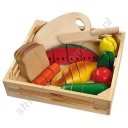 2Koszyk na zakupy  Plastikowy koszyk z rączka • wym. 21,5 x 7,5 cm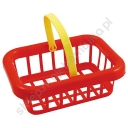 2Zestaw do prasowania Zestaw do prasowania. 
• deska do prasowania 
• żelazko 
• spryskiwacz 
• wys. 42 cm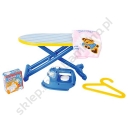 3Duża naczepa do przewozu samochodów Olbrzymia naczepa przewozi 2 eleganckie samochody sportowe. Opuszczana rampa pozwala umieścić samochody wewnątrz. 
• 2 małe auta 
• wym. 72 x 118 x 25 cm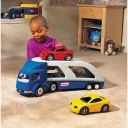 1Piłka jeżyk  Piłki jeżyki - do masażu, rehabilitacji, terapii rąk i stóp. Poprzez liczne wypustki doskonale stymulują mięśnie, pobudzają strefy refleksogenne oraz poprawiają krążenie krwi. Są miękkie i delikatne w dotyku, łatwe do uchwycenia. 
• śr. 16 cm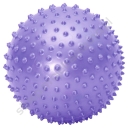 5Piramidka Interaktywna zabawka ze światełkami i wesołymi melodyjkami. Na kołeczek można nałożyć 4 kolorowe gwiazdeczki od największej do najmniejszej tak by powstała piramidka. Gwiazdki wykonane są z kolorowego przezroczystego plastiku  i posiadają wypukłe wzorki . Podczas  układania  kolejno gwiazdek zabawka wesoło wygrywa melodyjki i świeci kolorowymi światełkami tak by zachęcić je do dalszej zabawy.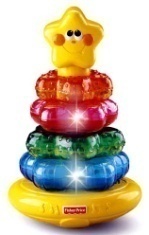 10Aktywne klocki Zestaw 3 klocków z literkami, dźwiękami i ruchomymi elementami, które zachęcają do zabaw i rozwijają dziecko manualnie. Gdy maluszek połączy klocki, będą działać przy pomocy jednego magicznego dotknięcia. 
• wym. klocka 7 x 7 x 7 cm 
• od 6 miesięcy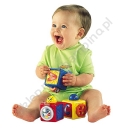 10Kubeczki do układania Kolorowe kubeczki można układać na wiele sposobów: według kolorów, kształtów lub wielkości. Można wkładać jeden do drugiego lub ustawić wieżę. Każdy kubeczek ozdobiony jest wizerunkiem zwierzątka. 
• śr ok. 8 cm 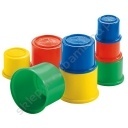 10Telefonik Klasyczna zabawka do ciągnięcia na sznurku. Ma uśmiechniętą buźkę i oczy, które poruszają się w górę i w dół, gdy dziecko ciągnie zabawkę. 
• wym. 17 x 17 x 11 cm 
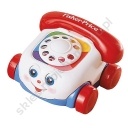 14Bujak – konik Bujak – konik,  wym. 86x29x43cm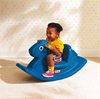 6Samochód – betoniarka Betoniarka wyposażona jest w wąż, z którego tryska woda po napełnieniu zbiorniczka oraz obrotową beczkę. Jest kolorowa i wykonana z najwyższej jakości plastiku.  
• dł. 38 cm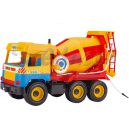 10Samochód straż pożarna Straż pożarna -  auto charakteryzujące się bardzo dobrą konstrukcją i dużą wytrzymałością. Straż posiada wysuwaną drabinę na 75 cm oraz wąż, z którego po napełnieniu zbiorniczka tryska woda. Jest kolorowe i wykonane z najwyższej jakości plastiku. Dł. 47 cm. 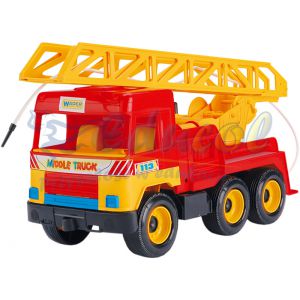 10Pojazd dźwig Auto posiada wysuwany dźwig na 54 cm w górę oraz możliwość obracania nim dookoła. Do dźwigu dołączony jest hak, który można podciągać i opuszczać. Dźwig jest kolorowy i wykonany z najwyższej jakości plastiku. Dł. 37 cm. 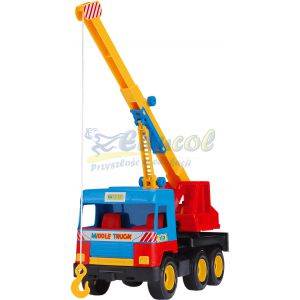 10Klocki wafle Klocki wafle wykonane z miękkiego plastiku i łatwo się ze sobą łączą. Pozwalają na budowanie dużych, urozmaiconych konstrukcji, a nawet pojazdów (dzięki okrągłym elementom, które są doskonałe na kółka). Zestaw zawiera 170 elementów 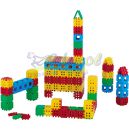 6Kolorowe drewniane klocki Zestaw 100 elementowy – kolorowych drewnianych klocków o różnych kształtach. Wymiary klocków ok.  wym. 2,5 cm do 3 cm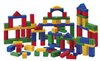 6MAMY MAXI KUCHNIAInteraktywny, duży kącik  zabaw o podwójnym przeznaczeniu: kuchni i baru. Kuchnia posiada podłogę z tworzywa sztucznego imitującą parkiet oraz 3 elektryczne urządzenia, które wydają dźwięki: mikrofalówka, telefon, palnik kuchenny. Lodówka stylizowana na stal nierdzewną posiada wyjmowaną półkę oraz kostkarkę do lodu. Piekarnik zawiera ruchomą tacę do pieczenia. Kuchnia zawiera również duży zlew do mycia naczyń z ruchomym kranem i przyciskiem, wygodną półkę na przyprawy, ruszt, taboret o wysokości 28 cm .Wysokość od podłogi do blatu wynosi 51 cm. Kuchnia zawiera 103 elementy, w skład których wchodzą m.in.: naczynia, garnki, patelnie, sztućce, pojemniki na przyprawy, solniczka, pieprzniczka, dzbanek do napojów, durszlak,62 produkty żywnościowe. Wymiary: 119 x 117 x 92 cm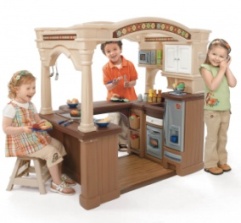 1KĄCIK PLASTYCZNYKącik z  biurkiem umożliwiającym przechowywanie dziecięcych akcesoriów plastycznych. Ma 4 półki wewnętrzne, 6 pojemników ruchomych i duży przybornik na kredki lub flamastry. Blat  biurka na wysokości  około52 cm od podłogi, podnoszony do góry co umożliwia zmianę  sztalugi. Kącik zawiera stołeczek o wys.26 cm.  Wymiary: 66 x 60 x 48 cm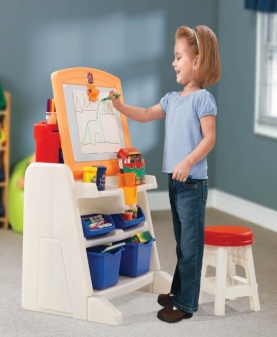 1WARSZTAT STOLARSKIStół stylizowany jest na drewno i zawiera wytrzymałe piankowe elementy - klocki z których dzieci mogą tworzyć pojazdy, budowle  i inne ciekawe przedmioty.  Budowanie odbywa się na zasadzie dopasowywania puzzli 3d lub dzieci mogą łączyć poszczególne elementy przy pomocy śrub i nakrętek. Elementy służące do budowania wykonane są z trwałej pianki gwarantujące bezpieczeństwo zabawy. Zestaw zawiera 65 elementów w skład, którego wchodzi m.in.: 3 wiertła,1 wiertarka,8 śrub,młotek,42 piankowe klocki- elementy. Wiertarka podczas używania wydaje realistyczne dźwięki. 
Warsztat wyposażony jest w imadło, szufladę i półkę na elementy.
Wymiary: 89 x 58 x 37 cm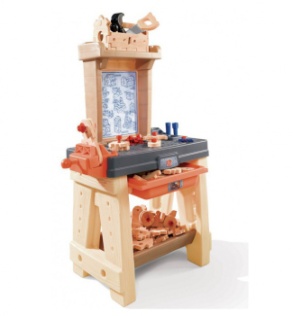 1BIBLIOTECZKAMebel do zabawy, składa się dużego schowka zamykanego przesuwaną  pokrywą oraz dwóch półek, na których można ustawić książki i zabawki. Wymiary: 96 x 72 x 53 cm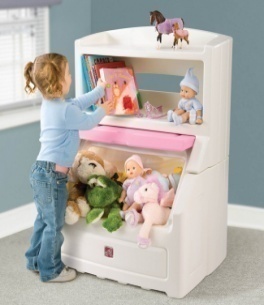 1Krokodyl dla maluchówZestaw kształtów z pianki tworzących kształt krokodyla to doskonałe miejsce zabaw dla małych dzieci. Elementy o różnej wysokości i stopniu nachylenia zachęcają do raczkowania, wspinania się, pokonywania przeszkód, co wpływa pozytywnie na ogólny rozwój dziecka i dużą motorykę. Krokodyl stanowi też dobre miejsce odpoczynku i relaksu. • wym. 300 x 180 x 35 cm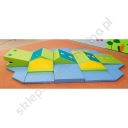 1Materac narożny serce-  kształtki rehabilitacyjneKolorowy materac narożny z naszytymi aplikacjami kolorowych serc, służący zarówno do wypoczynku, jak i zabawy. Pokrycie bawełniane. • wym. 150 x 150 x 15 cm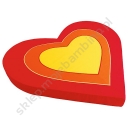 2Materac krokodyl- kształtki rehabilitacyjneZłożony z 5 elementów, łączonych ze sobą za pomocą rzepów. Może służyć do ćwiczeń gimnastycznych, zabawy i wypoczynku. Pianka pokryta jest trwałą tkaniną PCV, niezawierającą ftalanów, łatwą do utrzymania w czystości. • wym. 176 x 63,5 cm • grubość 8 cm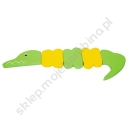 1Identyfikator samoprzylepnywykonany z przezroczystego tworzywa z możliwością wsunięcia karteczki z imieniem dziecka, wym. 6x2cm210